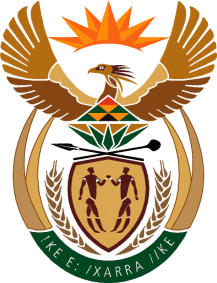 MINISTRY:  JUSTICE AND CORRECTIONAL SERVICESREPUBLIC OF SOUTH AFRICANATIONAL ASSEMBLYQUESTION FOR WRITTEN REPLYPARLIAMENTARY QUESTION NO: 4285DATE OF QUESTTION: 11 NOVEMBER 2022DATE OF SUBMISSION: 25 NOVEMBER 2022Mr V Pambo (EFF) to ask the Minister of Justice and Correctional Services:What (a) is the total number of parolees who violated their parole conditions since 1 January 2014 and (b) total number (i) was re-arrested and taken back to jail and (ii) remains out of jail?								NW5352EREPLY:A total of 82 972 violated their parole conditions since 01 January 2014, to the end of the second quarter of 2022/23. This total includes all those who violated the parole conditions had parole revoked and absconders (parolees who avoid being monitored). When a parolee or probationer violates supervision conditions, an investigation is done, and a motivation and recommendations to revoke the parole is done.Since 01 January 2014, up to the second quarter of 2022/23 a total of 39 947 parolees and probationers absconded.  This category has violated conditions by disappearing and avoid being monitored or supervised.  The breakdown per region is as follows: ENDQuestion Region01.01.2014To31.03.20142014/20152015/20162016/20172017/20182018/20192019/20202020/20212021/20222022/2023What (a) is the total number of parolees who violated their parole conditions since 1 January 2014EC282765969898825821853486606122What (a) is the total number of parolees who violated their parole conditions since 1 January 2014FS/NC29810591053107810341183989710898759What (a) is the total number of parolees who violated their parole conditions since 1 January 2014GP1315238223272128222222902177180121861844What (a) is the total number of parolees who violated their parole conditions since 1 January 2014KZN111350381542493493345395426449What (a) is the total number of parolees who violated their parole conditions since 1 January 2014LMN112711051102113010921096185486606122What (a) is the total number of parolees who violated their parole conditions since 1 January 2014WC782495947914775488840893584243827741496What (a) is the total number of parolees who violated their parole conditions since 1 January 2014Total39151062010623105511055499728133631674964792(i) What is the total number of parolees re-arrested and taken back to jail EC130440555581551612599432522431(i) What is the total number of parolees re-arrested and taken back to jail FS/NC162654685677688964789553696481(i) What is the total number of parolees re-arrested and taken back to jail GP258917772606692618603397621392(i) What is the total number of parolees re-arrested and taken back to jail KZN74256276387349368361237335437(i) What is the total number of parolees re-arrested and taken back to jail LMN12410299127899383818172(i) What is the total number of parolees re-arrested and taken back to jail WC626417340994022401534802941188821291207(i) What is the total number of parolees re-arrested and taken back to jail Total1374654264866400638461355376358843843020(ii) What is the total number of parolees who remain out of jail?EC152325414317274209254174617181586(ii) What is the total number of parolees who remain out of jail?FS/NC148417378485366491366252309328(ii) What is the total number of parolees who remain out of jail?GP1057146515551522153016721574140415651452(ii) What is the total number of parolees who remain out of jail?KZN37941051551444578415891212(ii) What is the total number of parolees who remain out of jail?LMN10031003100310031003100310240552550(ii) What is the total number of parolees who remain out of jail?WC156786692753873609643550645289(ii) What is the total number of parolees who remain out of jail?Total2552409241454232418944403022451048503915